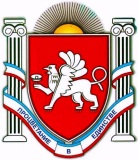 П О С Т А Н О В Л Е Н И Еот 25 декабря 2017 года  № 529г. ДжанкойО внештатных советникахглавы администрации Джанкойского района Республики КрымС целью соблюдения принципа публичности и открытости деятельности органов местного самоуправления, привлечения представителей общественности к выработке решений по вопросам динамичного социально-экономического и культурного развития Джанкойского района Республики Крым, как формы непосредственного осуществления населением местного самоуправления и участия населения в осуществлении местного самоуправления, в соответствии с Федеральным Законом от 06 октября 2003 года № 131-ФЗ “Об общих принципах организации местного самоуправления в Российской Федерации”, Законом Республики Крым от 21 августа 2014 года № 54-ЗРК “Об основах местного самоуправления в Республике Крым”, Уставом муниципального образования Джанкойский район Республики Крым:1. Утвердить Положение о внештатных советниках главы администрации Джанкойского района Республики Крым (прилагается).2. Постановление вступает в силу со дня его официального обнародования на сайте администрации Джанкойского района Республики Крым (djankoiadm.ru).3. Контроль за исполнением настоящего постановления оставляю за собой.Глава администрации Джанкойского района							     И.С. ФедоренкоСОГЛАСОВАНО:Первый заместитель главыадминистрации Джанкойского района									  «___»____________2017 г.                                                           А.А. КравецГлавный специалист юридического отдела аппарата администрацииДжанкойского района«___»____________2017 г.                                                            И.С. СкачихинаПОЯСНИТЕЛЬНАЯ ЗАПИСКАк проекту постановления «О внештатных советникахглавы администрации Джанкойского района Республики Крым» Обоснование необходимости принятия актаПостановление разработано начальником отдела по вопросам муниципальной службы и наград аппарата администрации Чонкой С.Н. в соответствии с Федеральным Законом от 06 октября 2003 года № 131-ФЗ “Об общих принципах организации местного самоуправления в Российской Федерации”, Законом Республики Крым от 21 августа 2014 года № 54-ЗРК “Об основах местного самоуправления в Республике Крым”, Уставом муниципального образования Джанкойский район Республики Крым с целью соблюдения принципа публичности и открытости деятельности органов местного самоуправления, привлечения представителей общественности к выработке решений по вопросам динамичного социально-экономического и культурного развития Джанкойского района Республики Крым, как формы непосредственного осуществления населением местного самоуправления и участия населения в осуществлении местного самоуправления. 2. Цель и пути ее достиженияСоблюдение принципа публичности и открытости деятельности органов местного самоуправления, привлечения представителей общественности к выработке решений по вопросам динамичного социально-экономического и культурного развития Джанкойского района Республики Крым, как формы непосредственного осуществления населением местного самоуправления и участия населения в осуществлении местного самоуправления3. Правовые основанияПостановление разработано с Федеральным Законом от 06 октября 2003 года № 131-ФЗ “Об общих принципах организации местного самоуправления в Российской Федерации”, Законом Республики Крым от 21 августа 2014 года 2№ 54-ЗРК “Об основах местного самоуправления в Республике Крым”, Уставом муниципального образования Джанкойский район Республики Крым.4. Финансово-экономические основанияРеализация настоящего постановления не требует финансово-экономических затрат.5. Позиция заинтересованных органов властиПроект постановления касается интересов муниципальных служащих администрации Джанкойского района Республики Крым. 6. Региональный аспектПроект не касается развития Джанкойского района Республики Крым.7. Общественное обсуждениеПроект постановления не требует общественного обсуждения.8. Способ рассылкиПостановление направляется в бумажном виде, согласно списку рассылки (прилагается).Начальник отдела по вопросам кадровой работы, муниципальной службы и наград аппарата администрации Джанкойского района Республики Крым                                              С.Н. ЧонкаСписок рассылкипостановления «О внештатных советникахглавы администрации Джанкойского района Республики Крым»«______»_____________2017 г.Отдел по вопросам делопроизводства и контроля аппарата администрацииОтдел по вопросам кадровой работы, муниципальной службы и наград аппарата администрацииРуководитель аппарата администрацииЮридический отдел аппарата администрации – 2 экз.Начальник отдела по вопросам кадровойработы, муниципальной службы и наградаппарата администрации                                                                      С.Н. ЧонкаПриложение УТВЕРЖДЕНОпостановлением администрацииДжанкойского районаот____________2017 г.    № ______ПОЛОЖЕНИЕо внештатных советниках главы администрации Джанкойского района Республики Крым1. ОБЩИЕ ПОЛОЖЕНИЯ1. Настоящее положение определяет статус внештатного советника главы администрации Джанкойского района Респуюлики(далее - Внештатный советник), работающего на общественных началах (без заключения трудового договора), основываясь на принципах законности и добровольности, в целях привлечения представителей общественности к выработке решений по вопросам динамичного социально-экономического и культурного развития Джанкойского района Республики Крым, а также повышения эффективности и оперативности работы органов местного самоуправления на территории Джанкойского района, своевременного реагирования на обращения граждан и юридических лиц.2. Внештатным советником может быть назначено лицо, имеющее гражданство Российской Федерации, проживающее на территории муниципального образования Джанкойский район, обладающее соответствующей квалификацией и профессиональным опытом, необходимыми для решения поставленных перед ним задач.2. ОРГАНИЗАЦИЯ ДЕЯТЕЛЬНОСТИ ВНЕШТАТНОГО СОВЕТНИКА3. Внештатный советник назначается и освобождается от исполнения обязанностей распоряжением администрации Джанкойского района Республики Крым.4. Внештатный советник осуществляет свою деятельность по направлениям деятельности администрации Джанкойского района.25. Для подготовки проекта распоряжения администрации Джанкойского района о назначении внештатного советника кандидат на эту должность представляет в отдел по вопросам кадровой работы, муниципальной службы и наград аппарата администрации Джанкойского района следующие документы:- личное заявление;- анкету;- автобиографию;- копию паспорта;- две фотографии размером 3 x 4 см.6. Прекращение полномочий внештатного советника производится по инициативе главы администрации Джанкойского района или самого внештатного советника, а также в связи с прекращением полномочий Главы администрации, либо в случае злоупотребления правами, возложенными на внештатного советника настоящим Положением.7. Внештатный советник не является муниципальным служащим и осуществляет свои функции на общественной (безвозмездной) основе.8. Внештатный советник подчиняется непосредственно главе администрации.9. Глава администрации самостоятельно определяет общее количество своих внештатных советников. Информация о количественном и персональном составе советников размещается на официальном сайте администрации Джанкойского района Республики Крым.10. Внештатный советник в своей деятельности руководствуется Конституцией Российской Федерации, законами Российской Федерации и Республики Крым, Уставом муниципального образования Джанкойский район Республики Крым, правовыми актами администрации Джанкойского района Республики Крым и настоящим Положением.311. Внештатному советнику выдается соответствующее удостоверение. Внештатный советник после освобождения от выполнения обязанностей должен возвратить удостоверение в кадровую службу администрации.12. При поступлении на государственную гражданскую или муниципальную службу для замещения соответствующих должностей государственной гражданской или муниципальной службы внештатный советник освобождается от осуществления своей деятельности.3. ПРАВА, ОБЯЗАННОСТИ И ФУНКЦИИ ВНЕШТАТНОГО СОВЕТНИКА13. Внештатный советник:- по поручению главы администрации взаимодействует с органами государственной власти, органами местного самоуправления, правоохранительными, контролирующими органами, учреждениями, предприятиями и организациями различных форм собственности, политическими партиями, общественными и религиозными объединениями, физическими лицами;- оказывает экспертную и консультативную помощь, необходимую для осуществления деятельности администрации Джанкойского района;- готовит аналитические, информационные, справочные и другие материалы, необходимые главе администрации для осуществления его полномочий;- участвует в подготовке докладов, иных материалов для главы администрации;- вноcит предложения по подготовке правовых актов администрации Джанкойского района;- участвует по поручению главы администрации в служебных совещаниях, в работе комиссий, советов и рабочих групп администрации Джанкойского района;- принимает меры по обращениям граждан и организаций в пределах своих полномочий;4- организует встречи главы администрации с жителями района, трудовыми коллективами, общественными объединениями;- выполняет иные поручения главы администрации.14. Внештатный советник вправе:- принимать участие в разработке проектов правовых актов администрации Джанкойского района;- разрабатывать и вносить на рассмотрение главы администрации предложения и рекомендации в виде аналитических и информационных материалов, проектов правовых актов администрации Джанкойского района;- участвовать в совещаниях и заседаниях, проводимых Главой администрации;- по поручению Главы администрации получать информацию, необходимую для выполнения своих задач, знакомиться с документацией, не имеющей грифа "Секретно", "Для служебного пользования", получать информационные и справочные материалы в органах государственной власти Республики Крым, органах местного самоуправления, на предприятиях, в учреждениях, организациях независимо от форм собственности, в общественных объединениях;- беспрепятственно проходить в здания органов местного самоуправления, муниципальных предприятий и учреждений;- обращаться к должностным лицам органов государственной власти Республики Крым и органов местного самоуправления, руководителям предприятий, учреждений, организаций независимо от форм собственности.15. Внештатный советник обязан:- ежеквартально либо по требованию в письменной форме предоставлять главе администрации отчет о результатах своей деятельности за отчетный период;- не разглашать сведения, ставшие ему известными в связи с осуществлением функций внештатного советника;5- не совершать действий, порочащих статус внештатного советника или наносящих ущерб репутации главы администрации;- соблюдать этические и нравственные нормы в общении с гражданами и должностными лицами.16. Внештатный советник не вправе:- использовать свое положение, информацию, ставшую ему известной в связи с исполнением функций внештатного советника, в личных или коммерческих целях либо в ущерб интересам администрации Джанкойского района;- давать должностным лицам органов местного самоуправления поручения и указания;- получать от физических и юридических лиц вознаграждения (подарки, денежное вознаграждение и т.п.), связанные с исполнением обязанностей внештатного советника._______________РЕСПУБЛИКА КРЫМАДМИНИСТРАЦИЯ ДЖАНКОЙСКОГО РАЙОНААДМIНIСТРАЦIЯ ДЖАНКОЙСЬКОГО РАЙОНУ РЕСПУБЛІКИ КРИМКЪЫРЫМ ДЖУМХУРИЕТИ ДЖАНКОЙ БОЛЮГИНИНЪ ИДАРЕСИНачальник отдела по вопросам кадровой работы, муниципальной службы и наград аппарата администрации Джанкойского района                                                    С.Н. Чонка«____»_______________________20_____г.Начальник отдела по вопросам делопроизводстваи контроля аппарата администрации Джанкойского района                                                    А.В. Овчинникова «____»_______________________20_____г.